                                                                        NEW JERSEY YOUTH BASEBALL 2017  REGISTRATION FORM                                 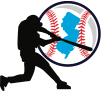   Fall Season to Start 10 Sept to 5 November 2017-- Play-offs 11 November Championship 12                                                                                                                      November 201710 week season – 14u-18u will play 1 game of 9  Innings. 11u-13u will play 1 game of 7 innings 10u and under will play 1 game of 6 innings.( Play-offs will not be moved for anyone or a tournament or other leagues games they are set unless inclimate weather or the League Director moves the dates. If you make it you play or you forfeit!)Town & Team Name    ____________________________________________________________________________Manager’s Name         _____________________________________________________________________________Manager’s Address   _________________________________________________________________                            City ___________________________________ State ___________________ Zip Code___________________Manager’s Home Phone _________________________Cell Phone____________________________Email _____________________________________________________________________________________________Please (circle one) From the League listed below the Division you are registering forSenior Div. 18u & 17u                                  JV Div. 15u& 16U                       Freshman Div. 13u & 14u                 Sandy Koufax 13's (54/80 or 60/90)             Pee Wee Reese 12u            Gil Hodges 11UWillie Mays 10u                  Jackie Robinson 9U                   Roberto Clemente 7u & 8uAll-Star    ___________                                                                       Travel _____________         Fall Fee is   $250.00      We will offer all NJYB teams who played with us in the Spring or Summer a $25.00 discount.All other Teams who register in NJYB for the Fall if they Register and pay before the 18th of Aug will receive a $25 Discount.Last Day to Resister for  Fall  28 August 2017 Please make checks out to NJYB or New Jersey Youth BaseballReturn this form with your check or money order to cover your registration to.N. J. Y. B.   PO Box 5044 South Hackensack, NJ 07606Your (state) Association dues will be sent to (state) executive officer along with the North Atlantic Region and the AABC National Dues.Visit our website www.njyb.net N.J.Y.B.NEW JERSEY YOUTH BASEBALLAFFILIATE OF N.J.A.B.C. AMERICAN AMATEUR BASEBALL CONGRESSFALL Registration Form 2017